Jiří Svoboda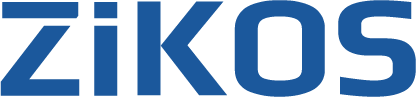 Myslbekova 1077676 02 Moravské BudějoviceIČ: 87561531DIČ: CZ7705084563V Moravských Budějovicích dne 21.12.2021Věc: Objednávka Objednáváme tímto u Vás počítačovou sestavu (včetně Office 2019 a instalačních prací) a mobilní telefon Samsung Galaxy S10.Předpokládaná cena zboží je 40.000,- Kč bez DPH.Fakturační adresa:	ZIKOS, příspěvková organizace			Komenského sady 1642			676 02 Moravské Budějovice			IČO: 00401986			DIČ: CZ00401986Děkuji předem za vyřízení naší objednávky.…………………………………….Ing. Miroslava Bendováředitelka ZIKOS, příspěvková organizacemobil: 724 707 586